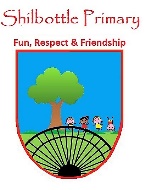 00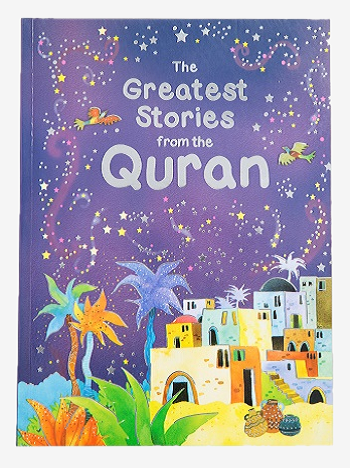 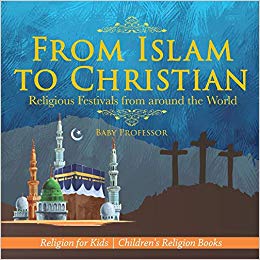 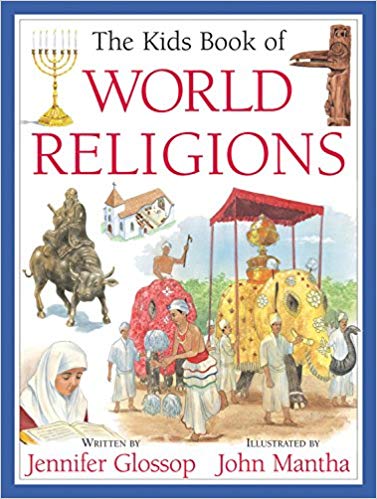 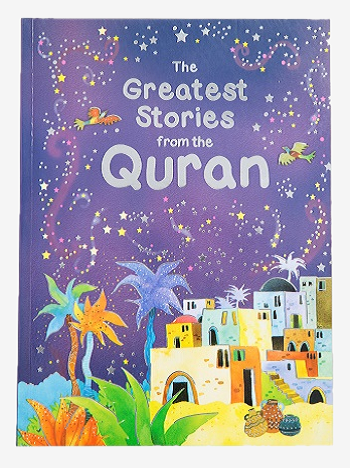 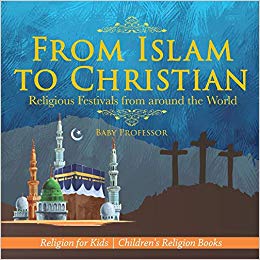 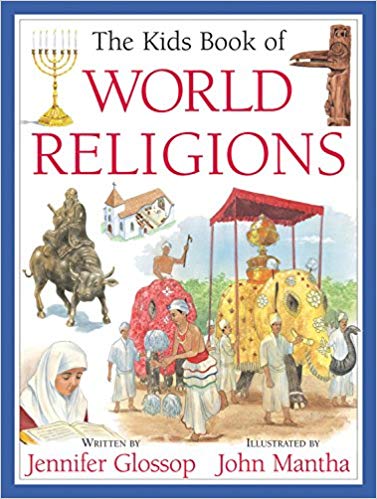 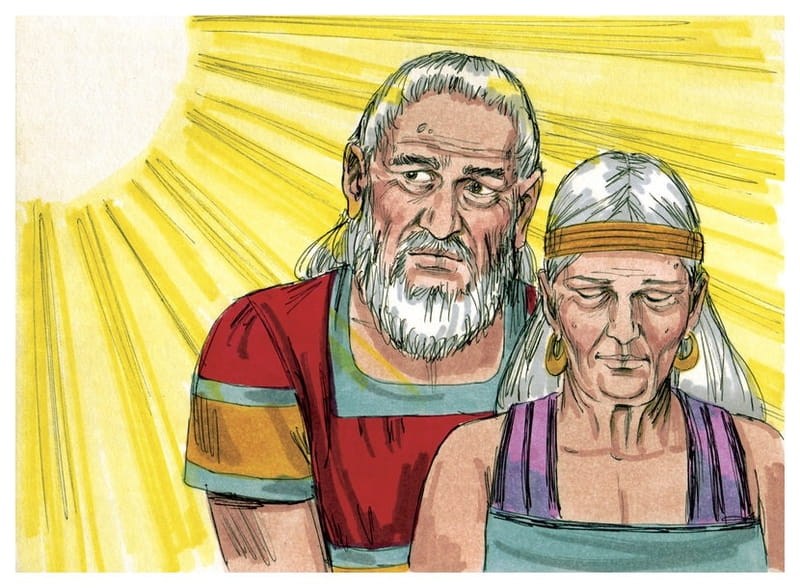 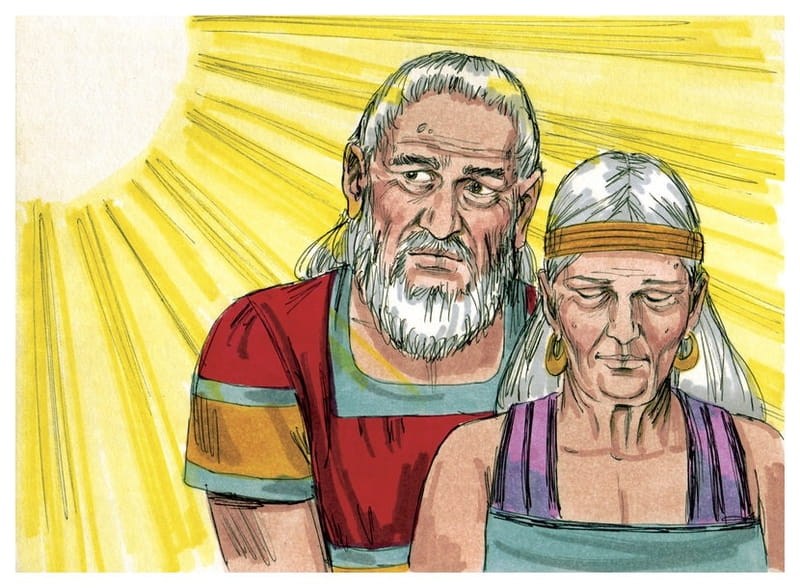 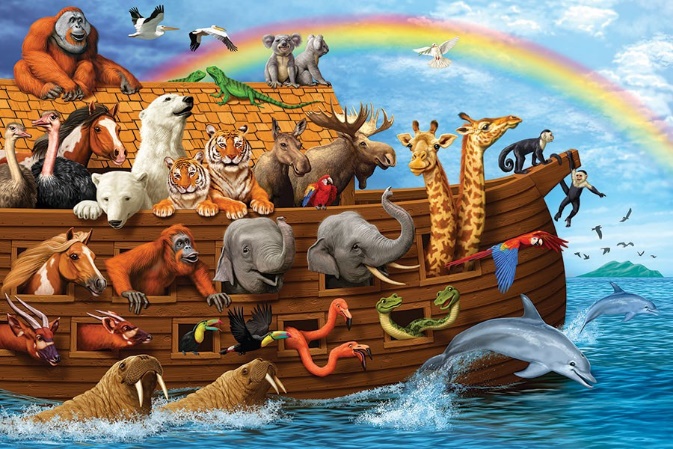 Bib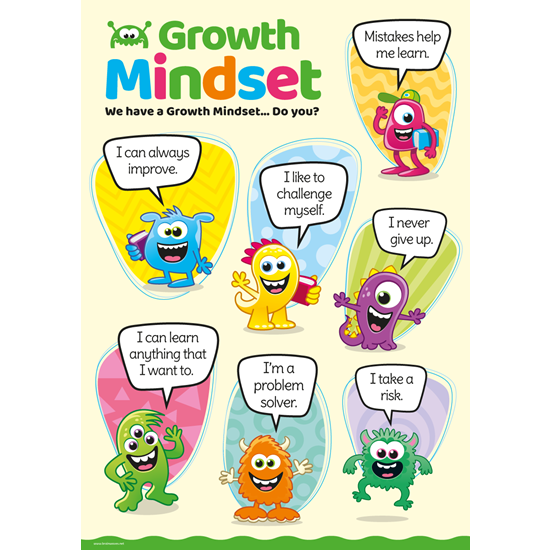 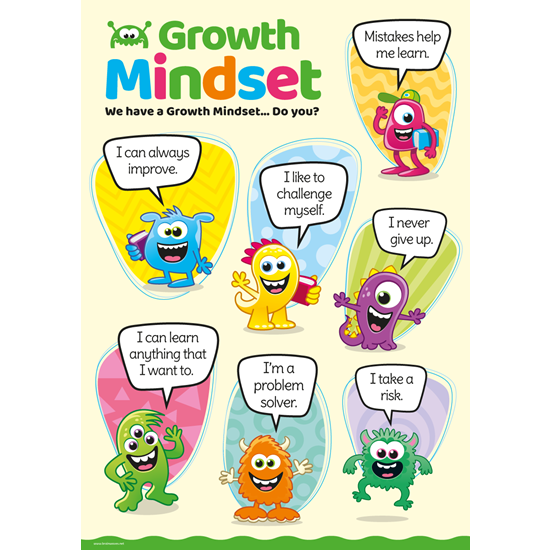 VocabularyMeaningBibleThe Christian holy book.Qu’ranThe holy book of the Muslim religion. religionThe belief and worship of a God. sacredSomething that is linked with God. specialMade for a particular purpose. Something that means a lot to someone. TorahThe holy book of the Jewish religion. yadA pointer used to read the Torah.